     						           POSTI LIMITATI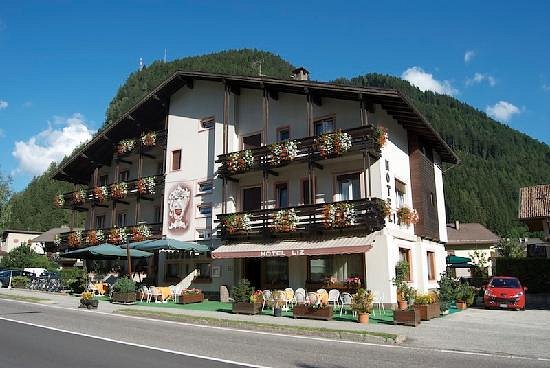 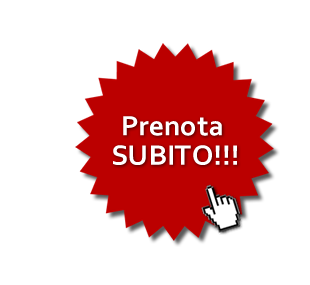    HOTEL LIZ ***  Val di FiemmePREDAZZO                                    DAL 18 LUGLIO  – AL 01 AGOSTO 2021 Altitudine: 1018 mt. s.l.m.Località:Situato in Val di Fiemme, Predazzo è uno dei centri più grande della valle, forte meta di vacanze. Ricca di storia, tradizione e cultura, è anche punto di partenza per interessanti passeggiate.Hotel:L’hotel Liz è una struttura che sorge in posizione tranquilla, a pochi passi dal centro; la gestione famigliare ricreaun’atmosfera calorosa e garantisce un servizio professionale ed attento alle richieste dei clienti. Le camere sono ampie econfortevoli, arredate in maniera semplice e funzionale; sono dotate di servizi privati con box doccia e asciugacapelli,televisione, telefono, cassaforte. La cucina propone piatti tipici della tradizione locale e nazionale, con menu a sceltatra tre primi e tre secondi, buffet di verdure, contorno caldo, scelta tra due dessert; la colazione è servita abuffet. L’hotel dispone di numerosi spazi comuni: sala tv, sala soggiorno, sala giochi, taverna, giardino, terrazza con solarium. Possibilità di connessione internet,Quota individuale  Euro 1.060,00 (minimo 35 pax)Supplemento Camera Singola Euro 290.00Acconto Euro 350.00Saldo Entro il 18 Giugno 2021 La quota comprende:14 pensioni complete, (15 giorni), - assistenza durante il soggiorno - assistenza medico-sanitaria USL - numero di  cellulare per emergenze attivo 7 giorni su 7 giorno e notte - assicurazione medico/bagaglio – brindisi di benvenuto - festa di arrivederci - bevande ai pasti (1/2 di acqua minerale naturale o frizzante e 1/4 di vino) - cena tipica - assistenza all‘arrivo e alla partenza per scarico e carico bagagli - paganti - inclusa IVA. - transfer di andata in pullman GT - transfer di ritorno in pullman GT. LA QUOTA NON COMPRENDE: IMPOSTA DI SOGGIORNO comunale da pagare in Hotel  - Extra e tutto quello non indicato nella quota comprende.Supplemento Bus Euro 30.00  a persona per gruppi inferiori a 35 pax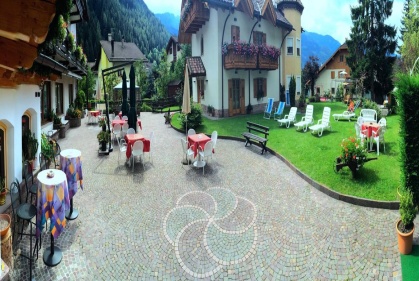 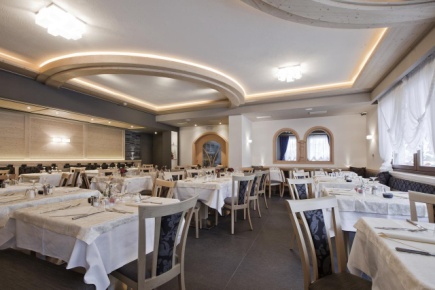 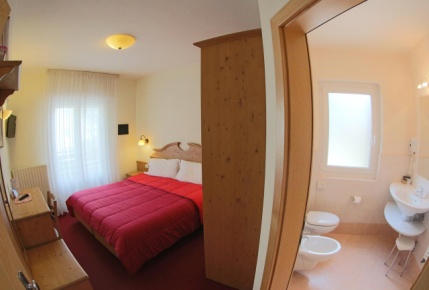 		Organizzazione Tecnica - TGA S.r.l. a Socio Unico - Limena (Pd)		Etsi Sede di Novara  Via  dei Caccia 7/ B  Tel. 0321-6751053  etsi@cislnovara.it